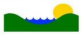 Honeoye Valley Association Board Meeting Minutes September 6, 2022 6:30pm EDT Zoom  Attendees: • Don Cook • Elaine Cook • Dorothy Gronwall • Terry Gronwall • Dan Lalonde Meeting was called to order by Dan Lalonde at 06:31 pm EDT June meeting minutes were approved. Derek Gentry and John Englret attended on the premise of joining the HVA Board  Financial Report: Page 1 of 5Honeoye Valley Association Board Meeting Minutes September 6 2022 6:30pm EDT Zoom  Pending Action Items Page 2 of 5Honeoye Valley Association Board Meeting Minutes September 6, 2022 6:30pm EDT Zoom  Lake Other Business Discussion about board The meeting was primarily about presenting the HVA to Derek and John. The purpose was to introduce them to the HVA Board responsibilities and to get their interest in joining.Since the meeting, John Englert has declined joining the board.Page 3 of 5Honeoye Valley Association Board Meeting Minutes September 6, 2022 6:30pm EDT Zoom  New and Continuing Action Items Page 4 of 5Honeoye Valley Association Board Meeting Minutes September 6, 2022 6:30pm EDT Zoom  Meeting adjourned at 7:30 pm EDTInitiated  Meeting  DateRe spon sible  PersonAction Item / Topic Status6/2022CooksSend background and new info of Freihofer trip to Dan for publication to email and facebookComplete - Dan has issued email to members and Facebook posts6/2022CooksMacrophyte survey will happen in 2 weeksHVA 2022 InitiativesHVA 2022 InitiativesHVA 2022 InitiativesHVA 2022 Initiatives02/01/22 Len Lake Friendly Living No activity. Determine scope of  HVA’s LFL Program.02/01/22 Terry Promote FLI Macrophyte Survey Partici pationBruce Gilman, Don and Linda will do  a lake-wide survey in early June and  in Sept. Will use same sites as past  plus the Sandy Bottom boat launch.02/01/22 Dan Events/Workshops Support or co-sponsor the Friends of  Sandy Bottom’s send-off event at  Sandy Bottom Park for Al Freihofer’s  lake row in Mid-July. ACTON ITEM: Don will check with Len; Dan will  check with Craig for progress made.Freihofer event occurred, members and community notified02/01/22 Terry Secchi Disc Program Completed. Two people responded to  email. Both have been on-boarded  and are taking measurements. 02/01/22 Don LenRoadside Pick-up Don will work on a “how to” docu ment for future co-ordinators. Sug gestion for next year is to have a ta ble at breakfast promoting HVA activ ities.Initiated  Meeting  DateRe spon sible  PersonAction Item / Topic Status02/01/22 Dan Photo Contest Complete - prizes awarded, Dan to document the process for running contest for future years using hvaphotos@gmail.com workspace02/01/22 Dan LindaDock Signs Signs have been distributed to resi dents. Remaining 5 sign blanks have been requested by members and have been placed with vendor02/01/22 Elaine Food Pantry Complete. Continue to monitor need.02/01/22 All Social Event See Events/Workshops above. More  discussion needed.Initiated  Meeting  DateRe spon sible  PersonAction Item / Topic StatusGronwalls and CooksFind new board candidates